Obtenir la géolocalisation dans TE FENUA1ère méthode – la plus simple pour l’expéditeurOuvrir  TE FENUA
Cliquer sur le lieu à géolocaliser 
un  apparait ainsi que la fenêtre d’information suivante :


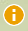 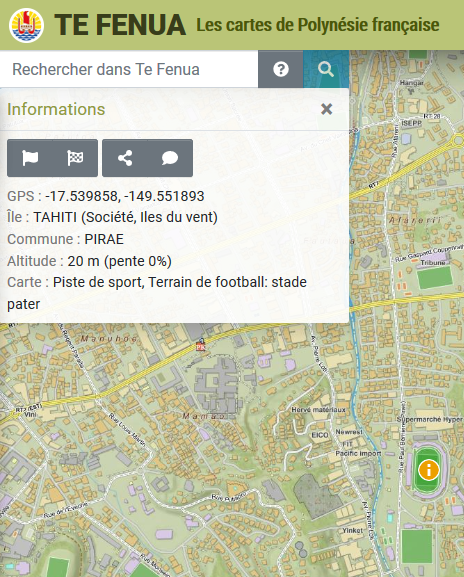 Sélectionner et Copier les informations
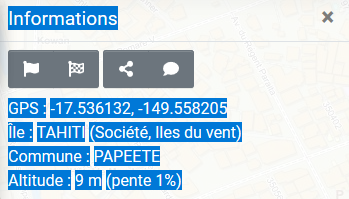 Coller les informations dans un message ou un document « texte » :
InformationsGPS :-17.536132, -149.558205Île :TAHITI(Société, Iles du vent)Commune :PAPEETEAltitude :9 m(pente 1%)Envoyer le message ou un le document « texte » à son destinataire.2ème méthode – la plus simple pour le destinataireOuvrir  TE FENUACliquer sur le bouton  « partager la carte »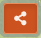 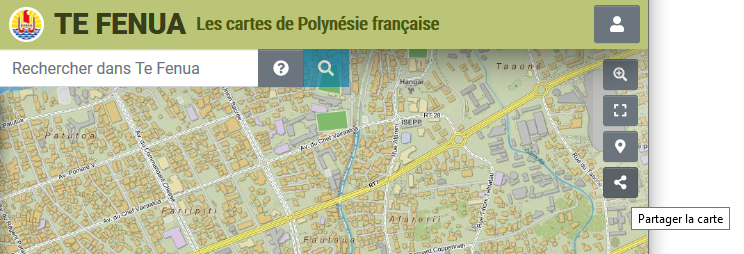 Te Fenua vous invite à Cliquer sur la position à partager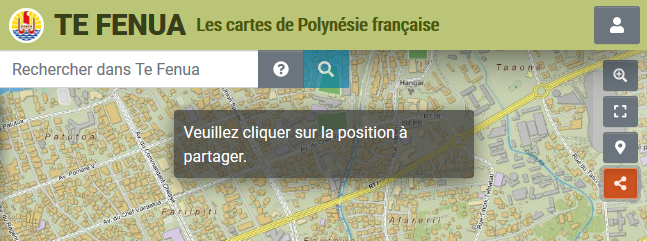 Une fenêtre s’ouvre avec un lien de partage
Cliquer sur le bouton  « copier le lien »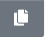 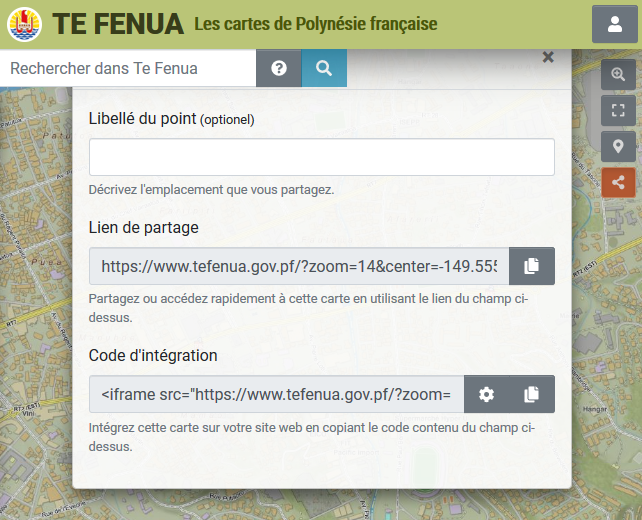 Te Fenua vous indique que le lien est « Copié »


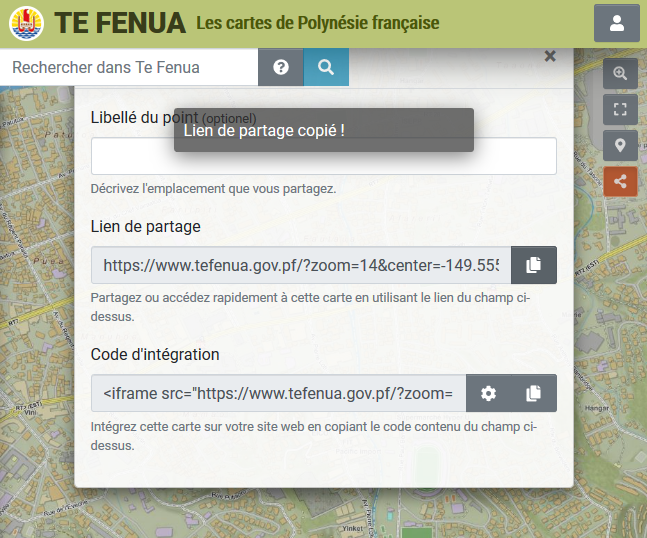 Coller les informations dans un message ou un document « texte » :https://www.tefenua.gov.pf/?zoom=14&center=-149.555146%2C-17.540167&info=-149.552078%2C-17.539704&layers=fondEnvoyer le message ou un le document « texte » à son destinataire